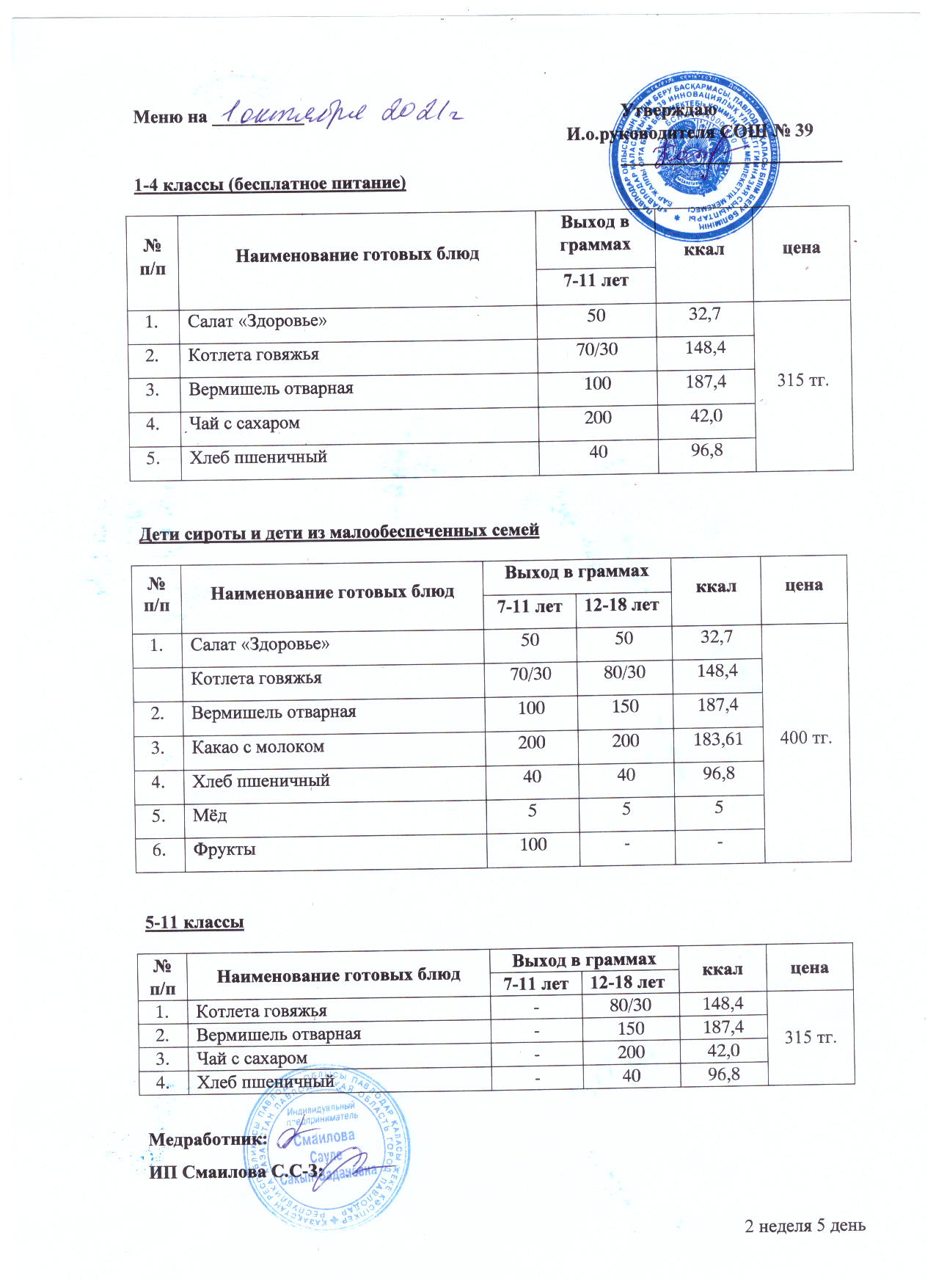 1-4 классы (бесплатное питание)Дети сироты и дети из малообеспеченных семей5-11 классы № п/пНаименование готовых блюдфотоВыход в граммахккалцена№ п/пНаименование готовых блюдфото7-11 летккалценаСалат «Здоровье»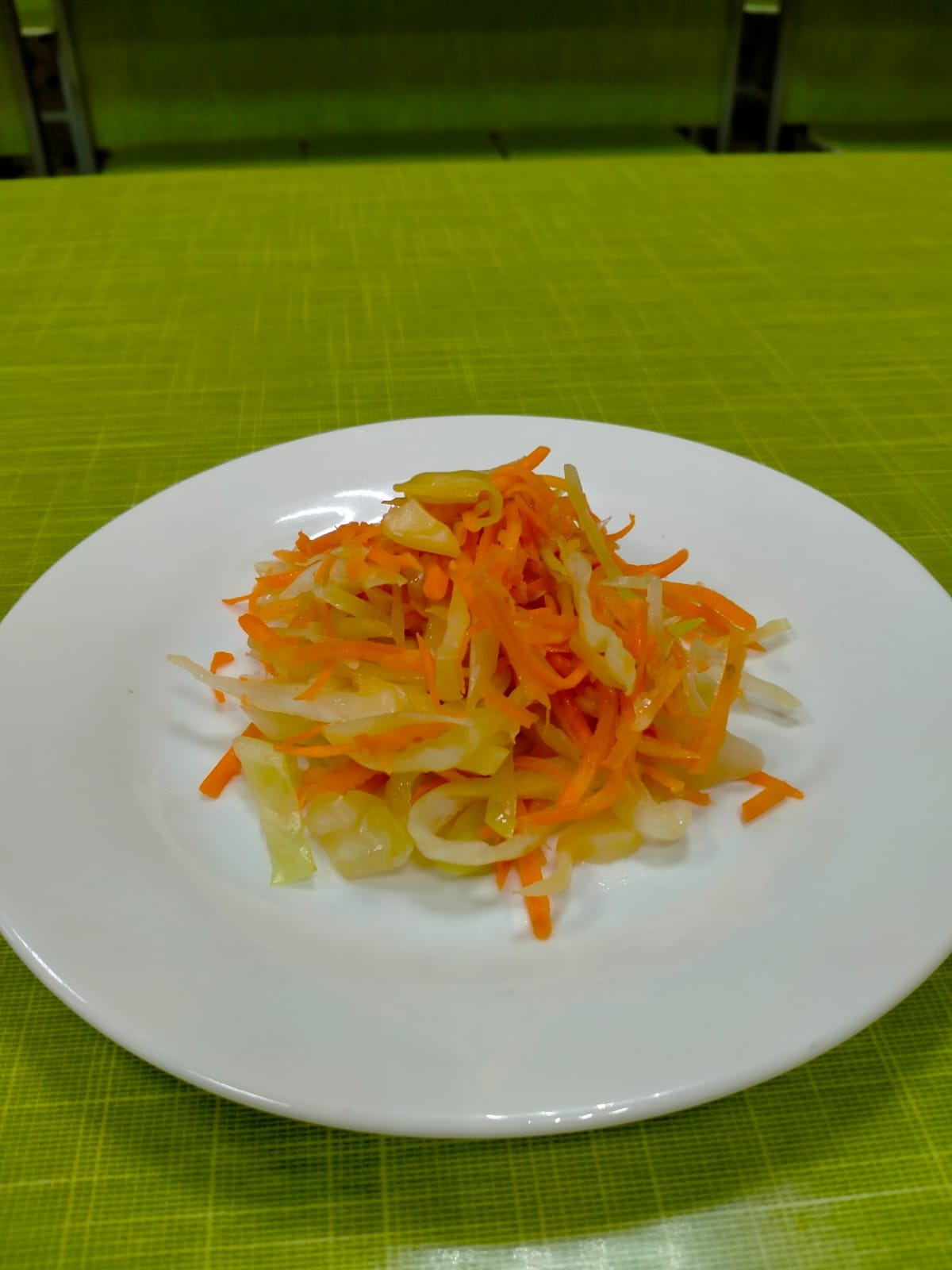 5032,7315 тг.Котлета говяжья 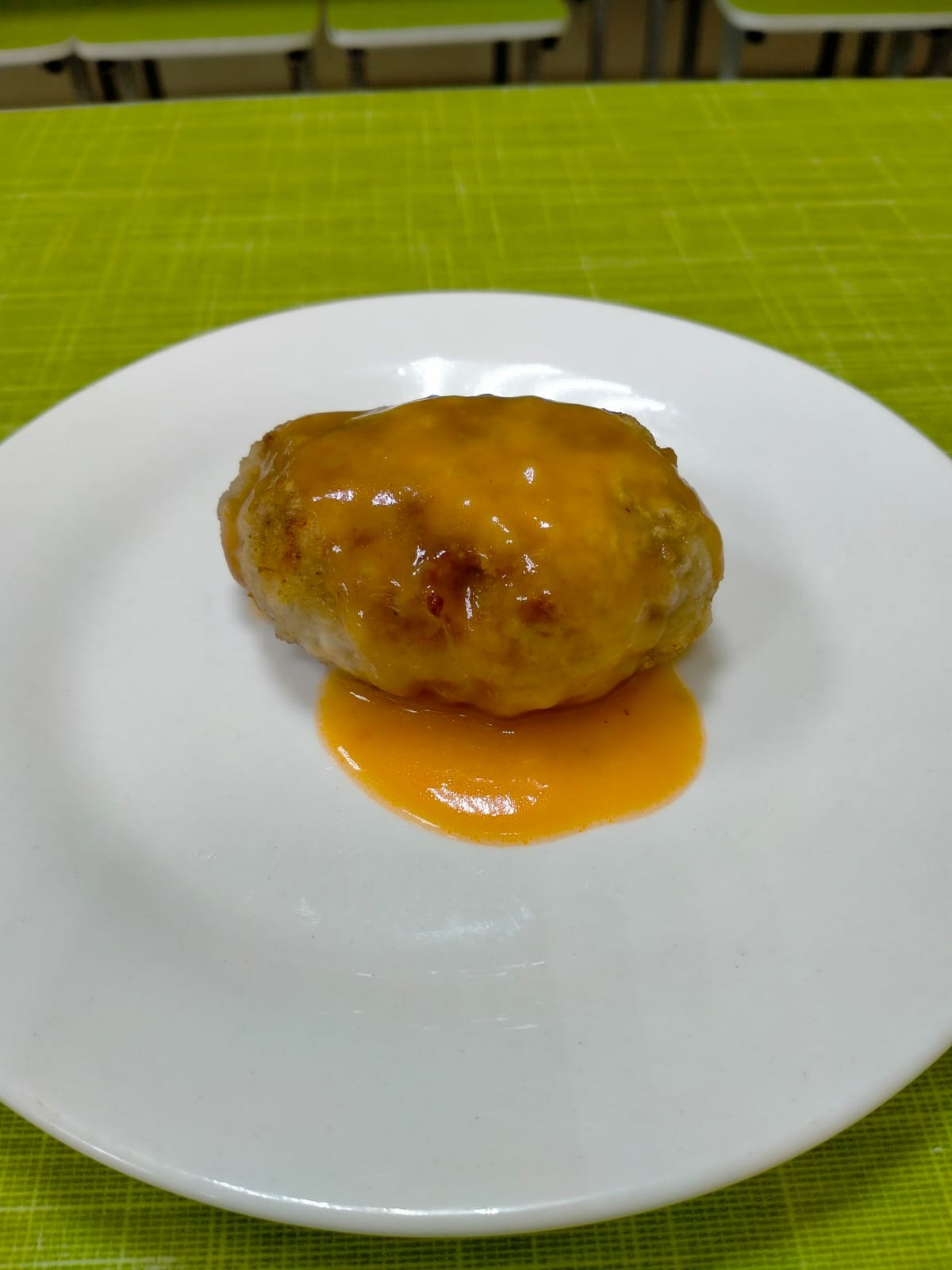 70/30148,4315 тг.Вермишель отварная  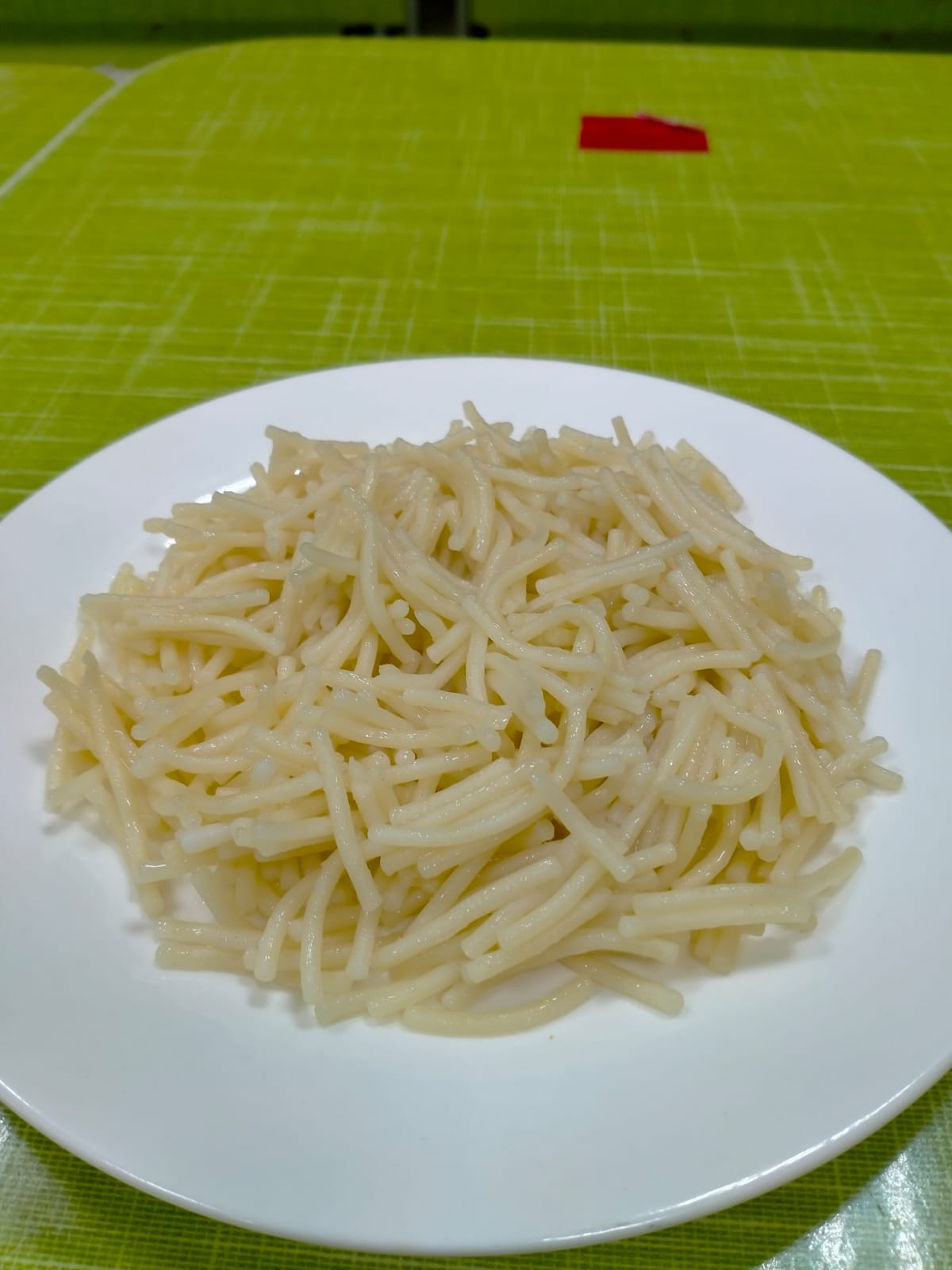 100187,4315 тг.Чай с сахаром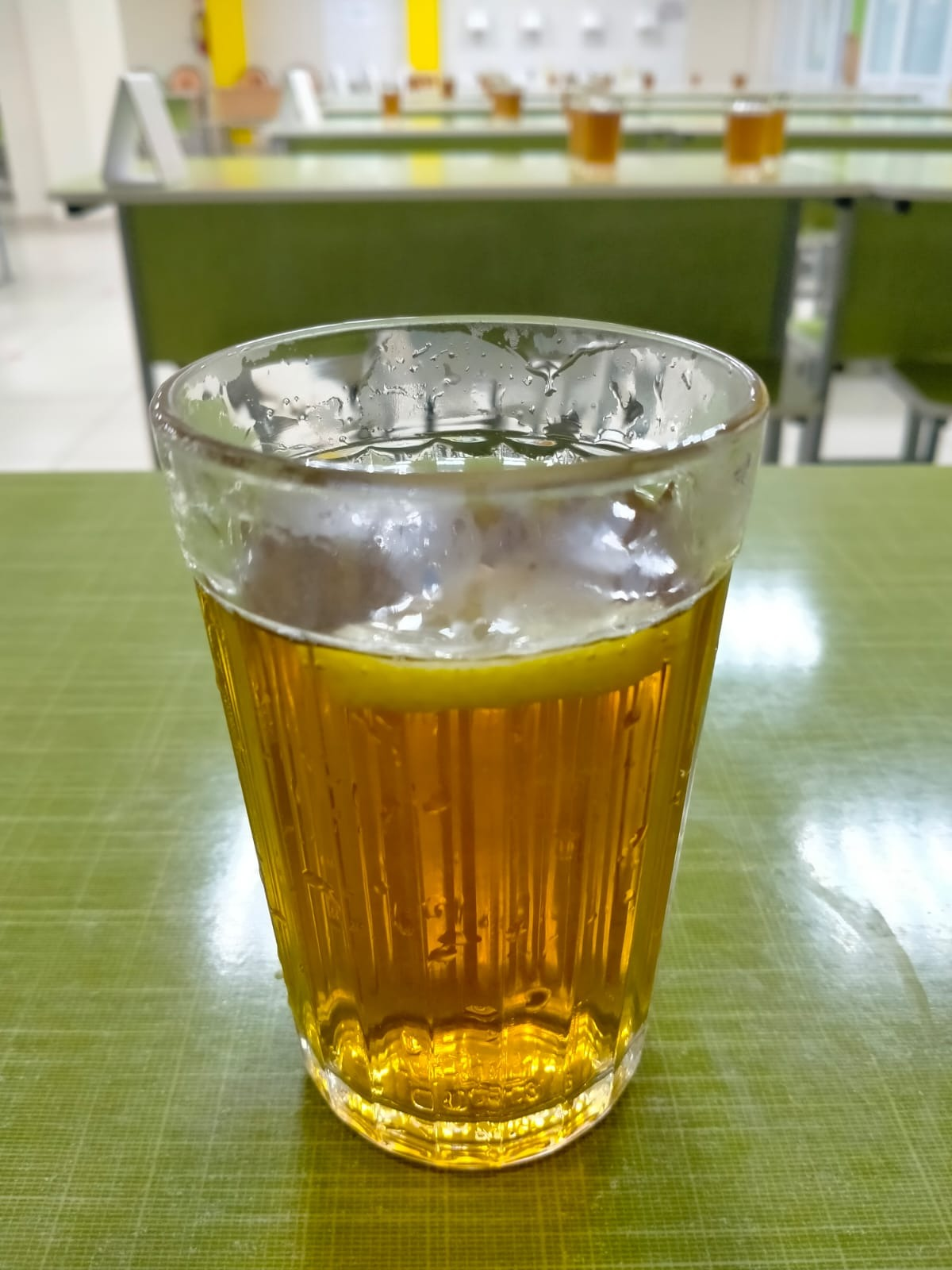 20042,0315 тг.Хлеб пшеничный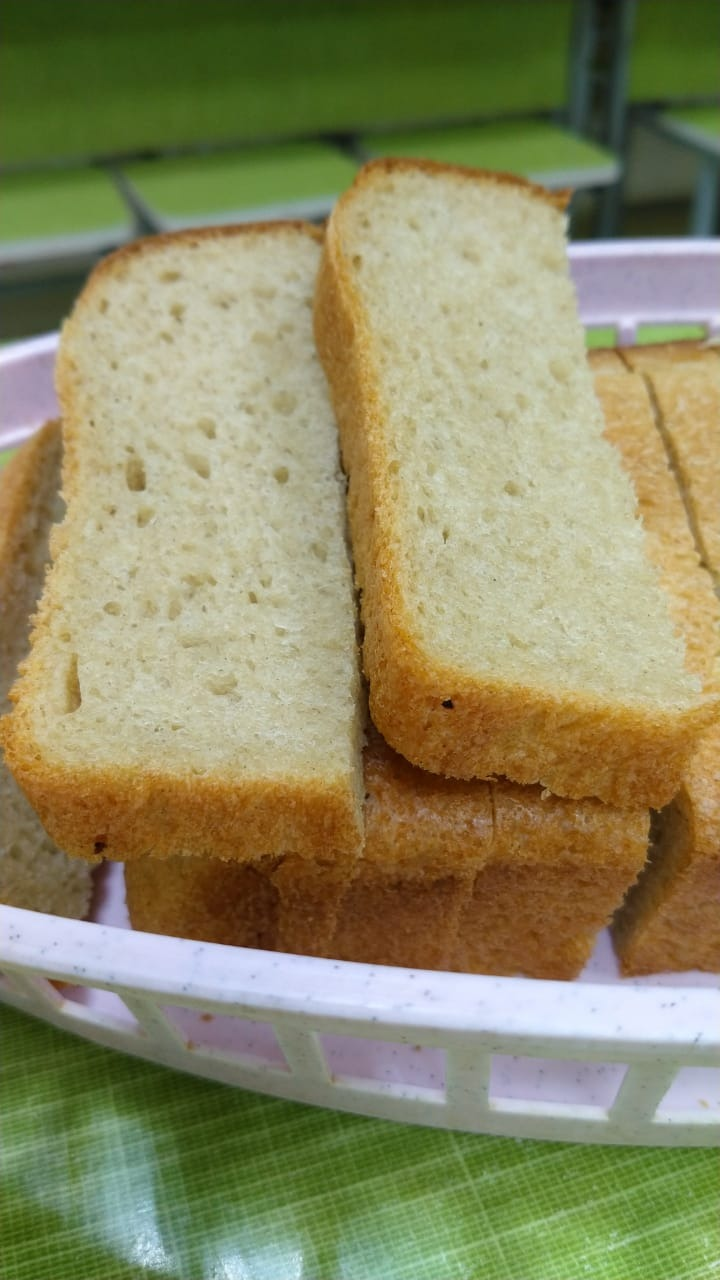 4096,8315 тг.№ п/пНаименование готовых блюдфотоВыход в граммахВыход в граммахккалцена№ п/пНаименование готовых блюдфото7-11 лет12-18 летккалценаСалат «Здоровье»   505032,7400 тг.Котлета говяжья 70/3080/30148,4400 тг.Вермишель отварная 100150187,4400 тг.Какао с молоком 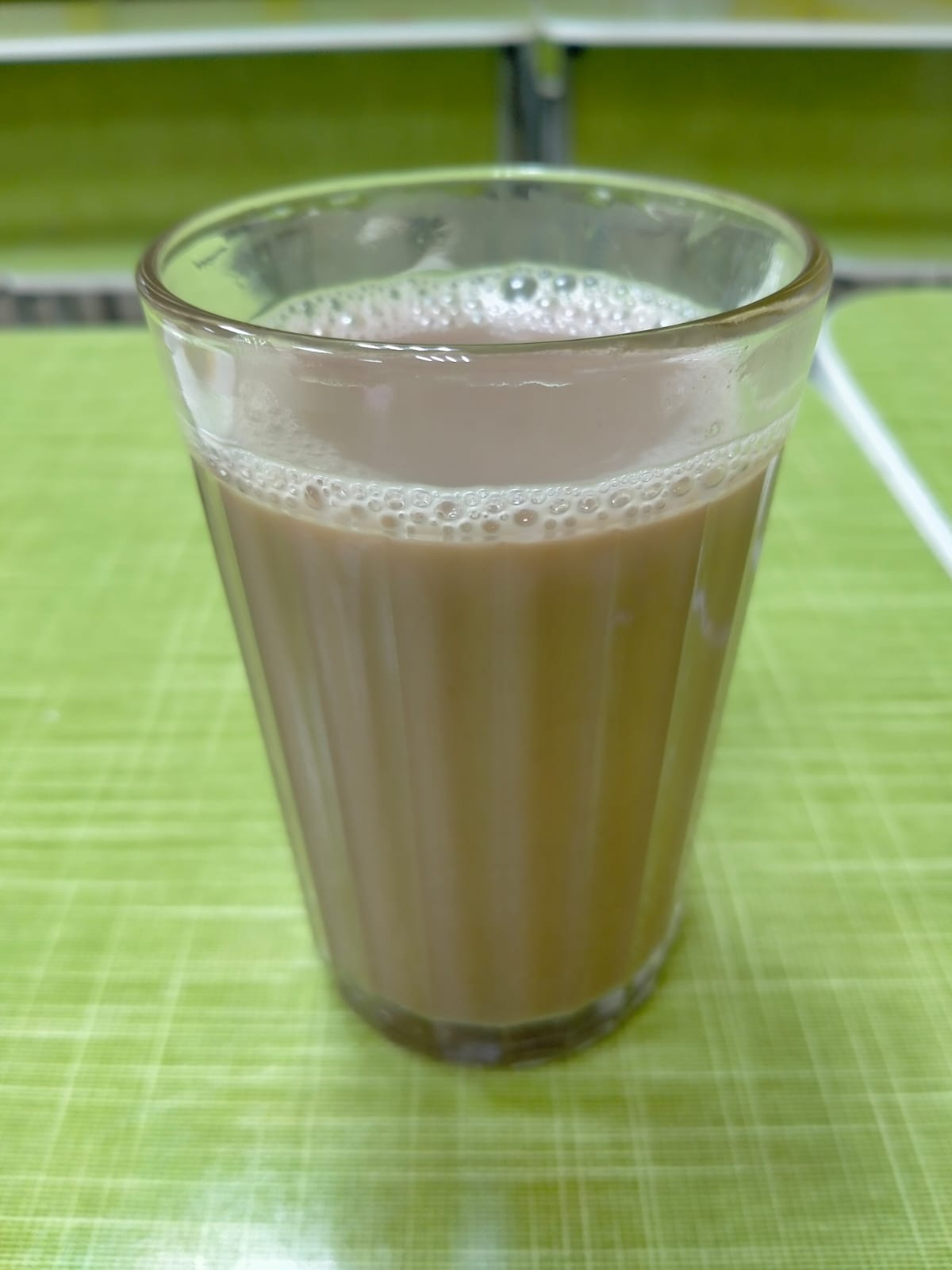 200200183,61400 тг.Хлеб пшеничный 404096,8400 тг.Мёд 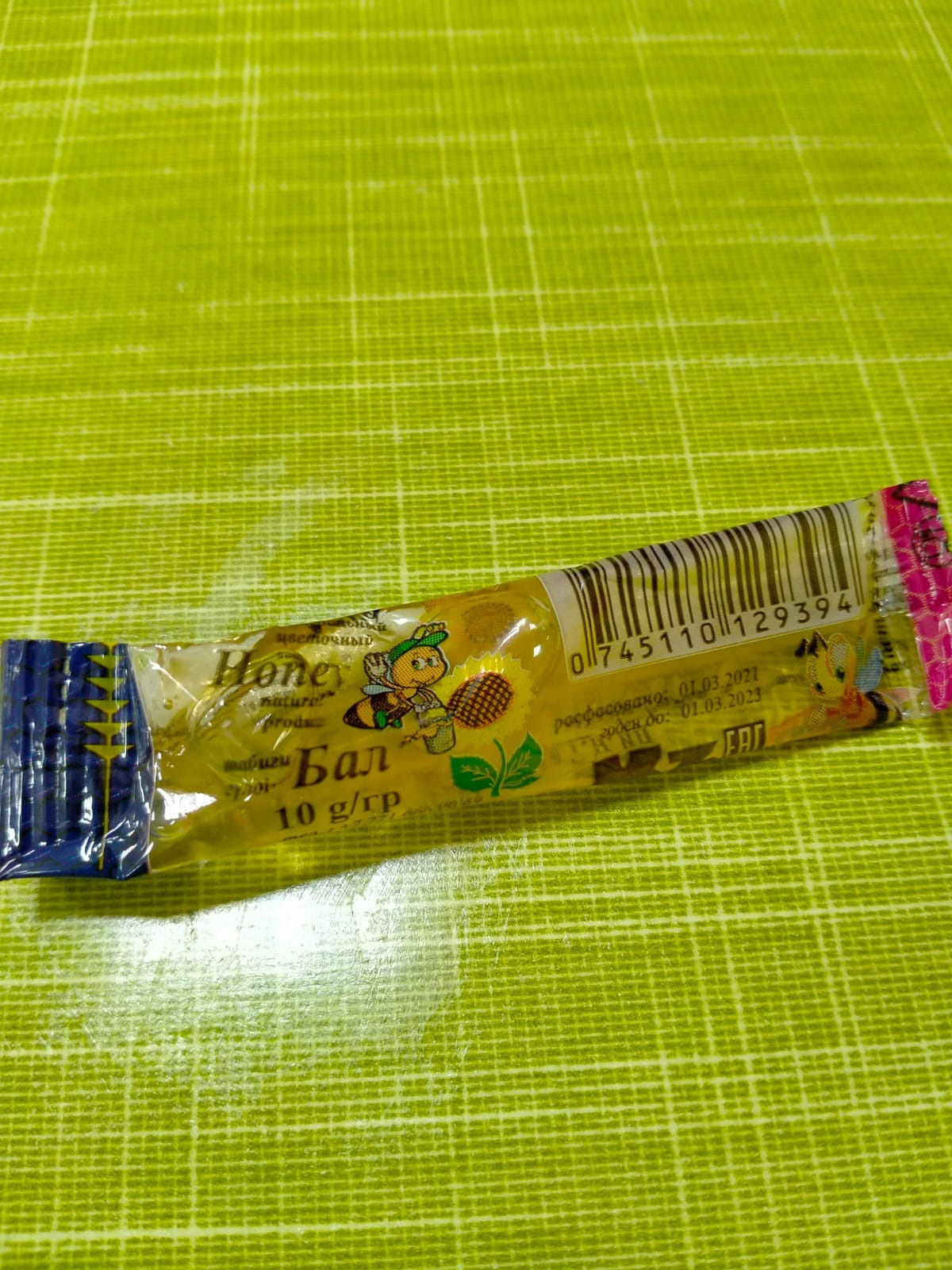 555400 тг.Фрукты 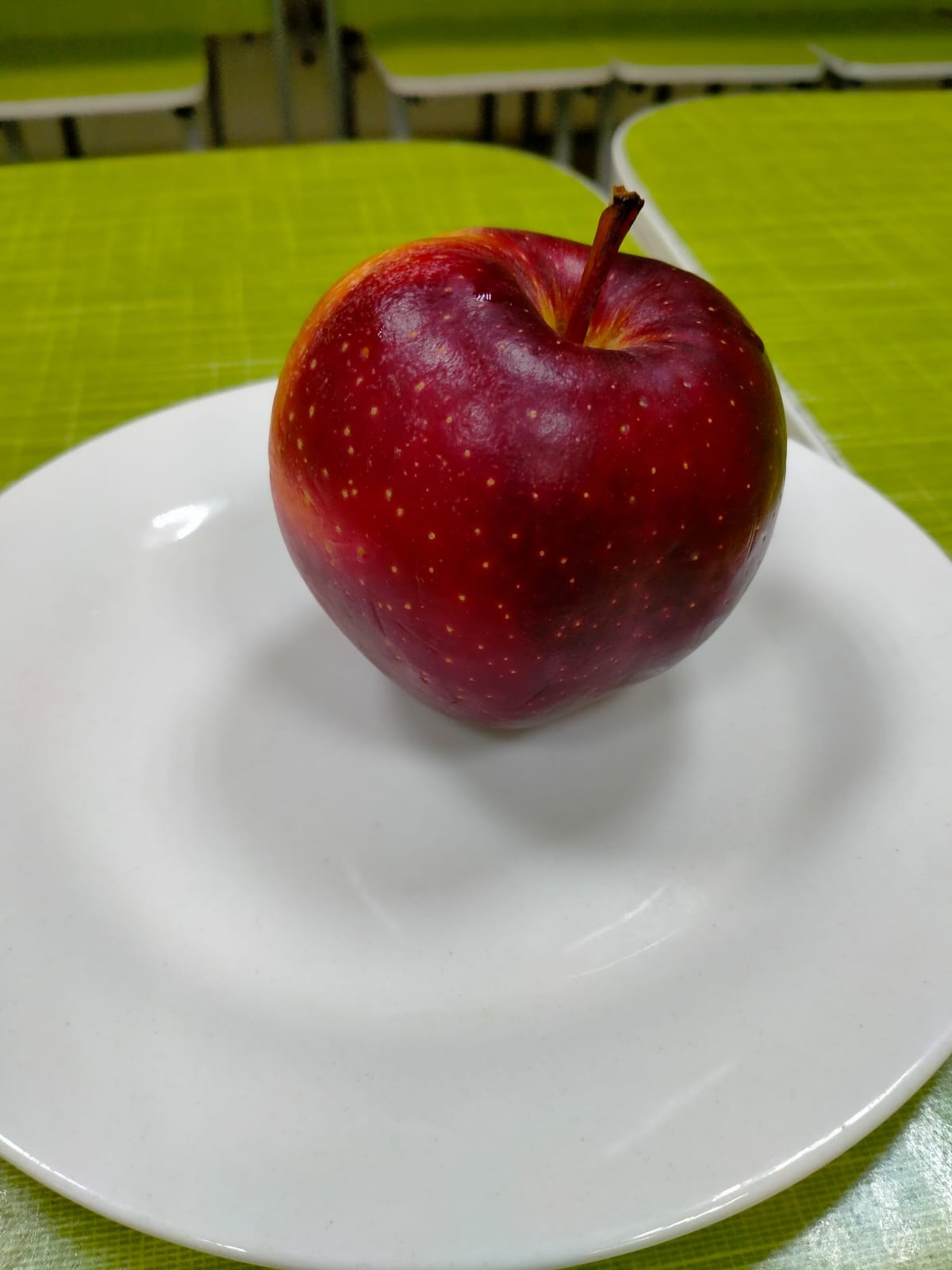 100--400 тг.№ п/пНаименование готовых блюдфотоВыход в граммахВыход в граммахккалцена№ п/пНаименование готовых блюдфото7-11 лет12-18 летккалценаКотлета говяжья -80/30148,4315 тг.Вермишель отварная -150187,4315 тг.Чай с сахаром -20042,0315 тг.Хлеб пшеничный -4096,8315 тг.